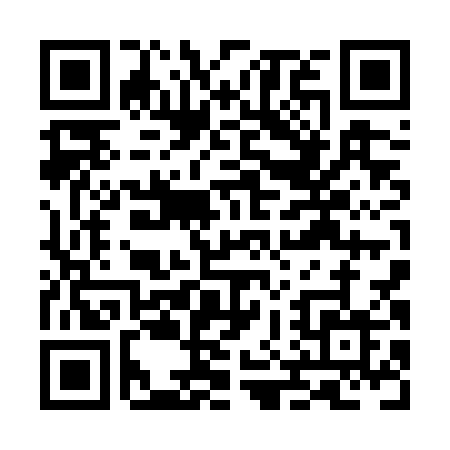 Prayer times for MacIntosh Mill, New Brunswick, CanadaMon 1 Jul 2024 - Wed 31 Jul 2024High Latitude Method: Angle Based RulePrayer Calculation Method: Islamic Society of North AmericaAsar Calculation Method: HanafiPrayer times provided by https://www.salahtimes.comDateDayFajrSunriseDhuhrAsrMaghribIsha1Mon3:385:411:346:599:2611:302Tue3:395:421:346:599:2611:293Wed3:405:421:346:599:2611:284Thu3:415:431:346:599:2511:275Fri3:425:441:356:599:2511:276Sat3:435:451:356:599:2511:267Sun3:455:451:356:589:2411:258Mon3:465:461:356:589:2411:249Tue3:475:471:356:589:2311:2210Wed3:495:481:356:589:2211:2111Thu3:505:491:356:579:2211:2012Fri3:525:501:366:579:2111:1913Sat3:535:511:366:579:2011:1714Sun3:555:511:366:569:2011:1615Mon3:565:521:366:569:1911:1416Tue3:585:531:366:569:1811:1317Wed4:005:541:366:559:1711:1118Thu4:025:551:366:559:1611:1019Fri4:035:571:366:549:1511:0820Sat4:055:581:366:549:1411:0721Sun4:075:591:366:539:1311:0522Mon4:096:001:366:539:1211:0323Tue4:106:011:366:529:1111:0124Wed4:126:021:366:519:1011:0025Thu4:146:031:366:519:0910:5826Fri4:166:041:366:509:0810:5627Sat4:186:051:366:499:0710:5428Sun4:206:071:366:499:0510:5229Mon4:216:081:366:489:0410:5030Tue4:236:091:366:479:0310:4831Wed4:256:101:366:469:0210:46